ПАМЯТКА 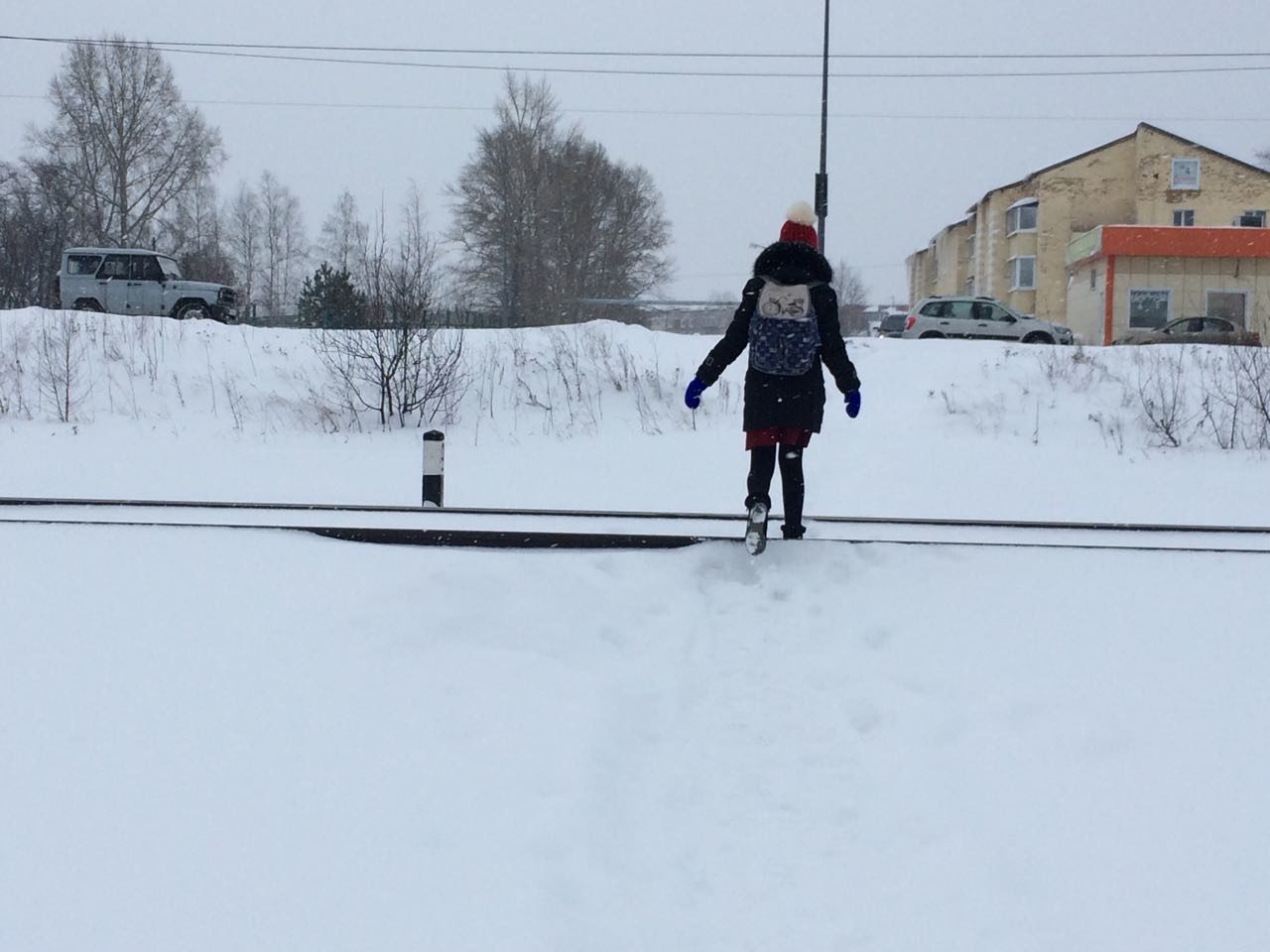 для родителей о правилах поведения детей на железнодорожном транспорте и железнодорожных путях "ЖЕЛЕЗНАЯ ДОРОГА – ЗОНА ПОВЫШЕННОЙ ОПАСНОСТИ!"Дети и подростки, которые устраивают игры на железной дороге, подвергают опасности свою жизнь и здоровье. Такие забавы зачастую заканчиваются трагически.                                                                                 Все, кто находится вблизи железнодорожных путей, обязаны соблюдать общепринятые правила:Перед переходом пути по пешеходному настилу необходимо убедиться в отсутствии движущегося поезда, локомотива или вагона.При приближении поезда, локомотива или вагонов следует остановиться, пропустить, и, убедившись в отсутствии движущегося подвижного состава по соседним путям, продолжить переход.На переездах переходить пути можно только при открытом шлагбауме. Железнодорожники напоминают родителям, что оставлять детей без присмотра и позволять им играть вблизи железной дороги опасно для жизни.Уважаемые взрослые! Не оставляйте детей одних вблизи железнодорожных путей. Помните, это опасно для их жизни!ПОМНИТЕ:Нет ничего важнее человеческой жизни, а детские жизни - это самое ценное. Я хочу обратиться именно к детям: беспокойтесь о себе, будьте внимательны и бдительны, помните, что железная дорога - не место для игр. Не катайтесь по платформе на велосипеде, скейтборде и роликах - ЭТО ОПАСНО ДЛЯ ЖИЗНИ! Приближаясь к железной дороге, снимите наушники, ведь в них можно не услышать сигналов поезда! Никогда не переходите железнодорожные пути в местах стрелочных переводов. Поскользнувшись, можно застрять в тисках стрелки, которая перемещается непосредственно перед идущим поездом. Опасайтесь края платформы, не стойте на линии, обозначающей опасность! Оступившись, вы можете упасть на рельсы, под приближающийся поезд. Берегите себя!ЗАПРЕЩАЕТСЯ:подлезать под железнодорожным подвижным составом;перелезать через автосцепные устройства между вагонами;заходить за ограничительную линию у края пассажирской платформы;бежать по пассажирской платформе рядом с прибывающим илиотправляющимся поездом;  устраивать различные подвижные игры;оставлять детей без присмотра (гражданам с детьми);прыгать с пассажирской платформы на железнодорожные пути;осуществлять посадку и (или) высадку во время движения поезда.Общие требования безопасности:железная дорога является зоной повышенной опасности;бесцельное пребывание детей на ней и несоблюдение правил безопасного поведения нередко заканчивается трагически;движение по железнодорожным путям запрещено, даже при отсутствии на них подвижных составов;при движении вдоль железнодорожного пути не подходите ближе 5 метров к крайнему рельсу;на электрифицированных участках железной дороги не поднимайтесь на электрические опоры, не прикасайтесь к лежащим на земле электропроводам, не влезайте на вагоны, цистерны и другие железнодорожные объекты в целях предотвращения контакта с проводами высокого напряжения;не цепляйтесь за движущийся железнодорожный состав, маневренные тепловозы и другие подвижные составы.Дорогие родители! Берегите детей! Не позволяйте им находиться вблизи железной дороги без вашего присмотра. Личным примером приучайте их к соблюдению правил поведения на железной дороге. Это сохранит им самое ценное – жизнь.